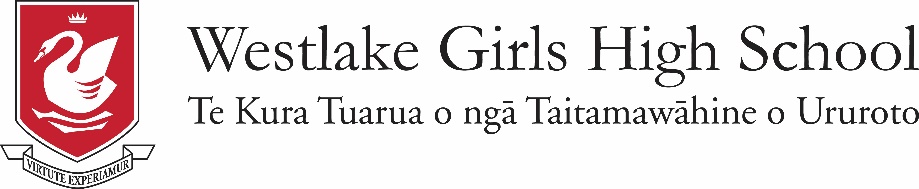 Orientation Programme for Term One 2023 IntakeTerm 1 2023 – Tuesday February 14th*Times on the schedule may vary but all activities will be covered.
**New International Students from Years 9-13 who have not completed a 2023 Orientation Programme should arrive at 9.00am. Students should meet in the Foyer of the Events Centre. Tuesday 14th February 2023 (Orientation Day)Reminders:-Bring laptop, passport and copy of visaBring lunch and water bottleUniform is compulsory for attending classesSee international department if you need help finding your classReturn signed Student Handbook declaration to Miss Sara on Wed Feb 22nd.Students will attend their classes on Wed Feb 15th – Day 3Date & TimeActivity & ResourcesLocationStaff9.00am – 11am11am – 11.30am 11.30am – 12.30pmMeet in Events CentreWelcome to students and parentsIntroduce International Team and prefects Prefects to share WGHS experience/Kahoot quiz(Parents and DCGs – Parent responsibilities eg attendance Roll and record cards checkCollect passports & visasCyber and Swimming Safety                  Morning IntervalHomestay /DCG PresentationEvents Centre FoyerAll team membersJane StanleyRachel Bickerstaffe Int Prefects – Cathy, Yubing and FufaLaurenLauren12.30pm – 1.15pm Lunchtime – Meet BuddiesFoyer1.15pm – 3.15pmLog into Google ClassroomGive out Student TimetablesStudent HandbookSports Dept - IntroSubject choices/NCEAReturn passportsFinding your way homeA35FoyerAll StaffJennyApril (2.30pm – 3pm)3.15pm Home Email Orientation SurveySigned Student Handbook Declaration – return to Int Dept on Wed Feb 22nd Sara/Lauren